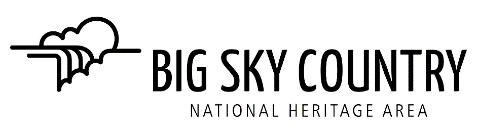 AGENDA - BOARD MEETING                              BOARD OF DIRECTORS, BIG SKY COUNTRY NHA, INC.                                          Monday January 23, 2023Call to Order, Welcome Guests and Roll Call 				Jane WeberDisclosure of any Conflicts of Interest on this agenda			Board MembersConsent Agenda									Board Members   5 minutesApproval of the Meeting Minutes from December 19, 2022New Business 											Election of BSCNHA Board Members and Officers 			Bill Bronson	10 minutesWelcome to new Board Members						Jane Weber	5 minutes Reminder to complete and submit Conflict of Interest Forms     Lynette Scriver -Colburn	5 minutesPresentation of 2022 Accomplishments			Grant Recipients/Jane Weber	15 minutesPublic Comment 							Members of the Public	20 minutesThose commenting will be asked to provide their full name and address for the meeting record. Comments will be limited to 2 minutes per commenter.Announcements from Board Members								  5 minutesMotion to Adjourn